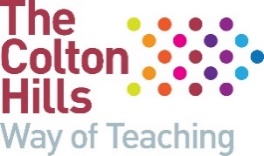 CURRICULUM PLANThe table below is designed to be a brief, concise and meaningful Curriculum Plan which summarises the department’s thinking for our fully-developed, knowledge-rich curriculum. As well as a ready reference for Curriculum Leaders as part of their ‘deep dive’ department reviews, this should be a document shared with all members of the department, and regularly discussed as part of department meetings. It will be particularly useful when discussing how to move from one topic to the next, and will enable all teachers to coherently explain the curricular journey to students better in the classroom. Finally, new members of departments will be able to use it to get a better handle on the principles and practices of the department, allowing them to better transition into the department.Please delete any years not relevant to you before submitting the final version to SBL.Appendix A: Whole-school Curriculum VisionOUR CURRICULUM VISIONColton Hills Community School is an inner-city school with a diverse cohort that draws from a wide range of cultures, nationalities and identities. A significant majority of our students come from working class backgrounds, and many from households where resources can be scarce and access to cultural capital is limited. Our school proudly holds the status of a School of Sanctuary, where students from across the local area – and across the globe, too – can come together to learn harmoniously regardless of their background and upbringing. We are aware of the challenges of our students’ lives, but do not use them as an excuse.Therefore, the intention of our curriculum is that we will offer our students the access to a broad and varied curriculum that seeks to equip them for modern life. We intend it to be knowledge-rich, deep in its explorations of topics, challenging in its delivery and with a distinctive, outward-looking, international feel. We recognised the importance of grounding our curriculum in its wider contexts to enable us to fill gaps in our students’ knowledge that they may have when compared to students from more affluent backgrounds, and we are unapologetic in ensuring that our students have every opportunity to engage with as much powerful knowledge as those more fortunate than they are. With these school contexts in mind, at Colton Hills we have built our curriculum around a series of thematically based Curricular Concepts that students will see in various subjects, enabling them to draw links and supporting them in making connections that might not always be apparent to them.The intention of our curriculum at all stages is that we will teach all children at the school that:
Students who leave school with wider awareness of the world around them, with self-respect and with a personal morality will be best able to take advantage of all that life offers, and find their place in the world as a citizen of all of their communities.Department:Vision Statement: [No more than 50 words on what the department stands for]Strapline: [No more than 6 words. Make it catchy, memorable – alliteration always helps!]Curriculum Story: [No more than 50 words on the story of the curriculum sequence]Skills developed: [No more than 50 words on what students get from your curriculum]Year 7: [Insert title of the year here – no more than six words][Brief summary of the overall focus here – no more than one line ]Year 7: [Insert title of the year here – no more than six words][Brief summary of the overall focus here – no more than one line ]Year 7: [Insert title of the year here – no more than six words][Brief summary of the overall focus here – no more than one line ]Year 7: [Insert title of the year here – no more than six words][Brief summary of the overall focus here – no more than one line ]Year 7: [Insert title of the year here – no more than six words][Brief summary of the overall focus here – no more than one line ]Year 7: [Insert title of the year here – no more than six words][Brief summary of the overall focus here – no more than one line ]Year 7: [Insert title of the year here – no more than six words][Brief summary of the overall focus here – no more than one line ]TopicsWhy we 
teach thisLinks to 
last topicLinks to future topicsKey skills developedCultural capital opportunitiesLinks to whole school curriculumAutumn 1 [Insert focus of the term here – no more than one line]Autumn 1 [Insert focus of the term here – no more than one line]Autumn 1 [Insert focus of the term here – no more than one line]Autumn 1 [Insert focus of the term here – no more than one line]Autumn 1 [Insert focus of the term here – no more than one line]Autumn 1 [Insert focus of the term here – no more than one line]Autumn 1 [Insert focus of the term here – no more than one line]Autumn 2 [Insert focus of the term here – no more than one line]Autumn 2 [Insert focus of the term here – no more than one line]Autumn 2 [Insert focus of the term here – no more than one line]Autumn 2 [Insert focus of the term here – no more than one line]Autumn 2 [Insert focus of the term here – no more than one line]Autumn 2 [Insert focus of the term here – no more than one line]Autumn 2 [Insert focus of the term here – no more than one line]Spring 1 [Insert focus of the term here – no more than one line]Spring 1 [Insert focus of the term here – no more than one line]Spring 1 [Insert focus of the term here – no more than one line]Spring 1 [Insert focus of the term here – no more than one line]Spring 1 [Insert focus of the term here – no more than one line]Spring 1 [Insert focus of the term here – no more than one line]Spring 1 [Insert focus of the term here – no more than one line]Spring 2 [Insert focus of the term here – no more than one line]Spring 2 [Insert focus of the term here – no more than one line]Spring 2 [Insert focus of the term here – no more than one line]Spring 2 [Insert focus of the term here – no more than one line]Spring 2 [Insert focus of the term here – no more than one line]Spring 2 [Insert focus of the term here – no more than one line]Spring 2 [Insert focus of the term here – no more than one line]Summer 1 [Insert focus of the term here – no more than one line]Summer 1 [Insert focus of the term here – no more than one line]Summer 1 [Insert focus of the term here – no more than one line]Summer 1 [Insert focus of the term here – no more than one line]Summer 1 [Insert focus of the term here – no more than one line]Summer 1 [Insert focus of the term here – no more than one line]Summer 1 [Insert focus of the term here – no more than one line]Summer 2 [Insert focus of the term here – no more than one line]Summer 2 [Insert focus of the term here – no more than one line]Summer 2 [Insert focus of the term here – no more than one line]Summer 2 [Insert focus of the term here – no more than one line]Summer 2 [Insert focus of the term here – no more than one line]Summer 2 [Insert focus of the term here – no more than one line]Summer 2 [Insert focus of the term here – no more than one line]Year 8: [Insert title of the year here – no more than six words][Brief summary of the overall focus here – no more than one line ]Year 8: [Insert title of the year here – no more than six words][Brief summary of the overall focus here – no more than one line ]Year 8: [Insert title of the year here – no more than six words][Brief summary of the overall focus here – no more than one line ]Year 8: [Insert title of the year here – no more than six words][Brief summary of the overall focus here – no more than one line ]Year 8: [Insert title of the year here – no more than six words][Brief summary of the overall focus here – no more than one line ]Year 8: [Insert title of the year here – no more than six words][Brief summary of the overall focus here – no more than one line ]Year 8: [Insert title of the year here – no more than six words][Brief summary of the overall focus here – no more than one line ]TopicsWhy we 
teach thisLinks to 
last topicLinks to future topicsKey skills developedCultural capital opportunitiesLinks to whole school curriculumAutumn 1 [Insert focus of the term here – no more than one line]Autumn 1 [Insert focus of the term here – no more than one line]Autumn 1 [Insert focus of the term here – no more than one line]Autumn 1 [Insert focus of the term here – no more than one line]Autumn 1 [Insert focus of the term here – no more than one line]Autumn 1 [Insert focus of the term here – no more than one line]Autumn 1 [Insert focus of the term here – no more than one line]Autumn 2 [Insert focus of the term here – no more than one line]Autumn 2 [Insert focus of the term here – no more than one line]Autumn 2 [Insert focus of the term here – no more than one line]Autumn 2 [Insert focus of the term here – no more than one line]Autumn 2 [Insert focus of the term here – no more than one line]Autumn 2 [Insert focus of the term here – no more than one line]Autumn 2 [Insert focus of the term here – no more than one line]Spring 1 [Insert focus of the term here – no more than one line]Spring 1 [Insert focus of the term here – no more than one line]Spring 1 [Insert focus of the term here – no more than one line]Spring 1 [Insert focus of the term here – no more than one line]Spring 1 [Insert focus of the term here – no more than one line]Spring 1 [Insert focus of the term here – no more than one line]Spring 1 [Insert focus of the term here – no more than one line]Spring 2 [Insert focus of the term here – no more than one line]Spring 2 [Insert focus of the term here – no more than one line]Spring 2 [Insert focus of the term here – no more than one line]Spring 2 [Insert focus of the term here – no more than one line]Spring 2 [Insert focus of the term here – no more than one line]Spring 2 [Insert focus of the term here – no more than one line]Spring 2 [Insert focus of the term here – no more than one line]Summer 1 [Insert focus of the term here – no more than one line]Summer 1 [Insert focus of the term here – no more than one line]Summer 1 [Insert focus of the term here – no more than one line]Summer 1 [Insert focus of the term here – no more than one line]Summer 1 [Insert focus of the term here – no more than one line]Summer 1 [Insert focus of the term here – no more than one line]Summer 1 [Insert focus of the term here – no more than one line]Summer 2 [Insert focus of the term here – no more than one line]Summer 2 [Insert focus of the term here – no more than one line]Summer 2 [Insert focus of the term here – no more than one line]Summer 2 [Insert focus of the term here – no more than one line]Summer 2 [Insert focus of the term here – no more than one line]Summer 2 [Insert focus of the term here – no more than one line]Summer 2 [Insert focus of the term here – no more than one line]Year 9: [Insert title of the year here – no more than six words][Brief summary of the overall focus here – no more than one line ]Year 9: [Insert title of the year here – no more than six words][Brief summary of the overall focus here – no more than one line ]Year 9: [Insert title of the year here – no more than six words][Brief summary of the overall focus here – no more than one line ]Year 9: [Insert title of the year here – no more than six words][Brief summary of the overall focus here – no more than one line ]Year 9: [Insert title of the year here – no more than six words][Brief summary of the overall focus here – no more than one line ]Year 9: [Insert title of the year here – no more than six words][Brief summary of the overall focus here – no more than one line ]Year 9: [Insert title of the year here – no more than six words][Brief summary of the overall focus here – no more than one line ]TopicsWhy we 
teach thisLinks to 
last topicLinks to future topicsKey skills developedCultural capital opportunitiesLinks to whole school curriculumAutumn 1 [Insert focus of the term here – no more than one line]Autumn 1 [Insert focus of the term here – no more than one line]Autumn 1 [Insert focus of the term here – no more than one line]Autumn 1 [Insert focus of the term here – no more than one line]Autumn 1 [Insert focus of the term here – no more than one line]Autumn 1 [Insert focus of the term here – no more than one line]Autumn 1 [Insert focus of the term here – no more than one line]Autumn 2 [Insert focus of the term here – no more than one line]Autumn 2 [Insert focus of the term here – no more than one line]Autumn 2 [Insert focus of the term here – no more than one line]Autumn 2 [Insert focus of the term here – no more than one line]Autumn 2 [Insert focus of the term here – no more than one line]Autumn 2 [Insert focus of the term here – no more than one line]Autumn 2 [Insert focus of the term here – no more than one line]Spring 1 [Insert focus of the term here – no more than one line]Spring 1 [Insert focus of the term here – no more than one line]Spring 1 [Insert focus of the term here – no more than one line]Spring 1 [Insert focus of the term here – no more than one line]Spring 1 [Insert focus of the term here – no more than one line]Spring 1 [Insert focus of the term here – no more than one line]Spring 1 [Insert focus of the term here – no more than one line]Spring 2 [Insert focus of the term here – no more than one line]Spring 2 [Insert focus of the term here – no more than one line]Spring 2 [Insert focus of the term here – no more than one line]Spring 2 [Insert focus of the term here – no more than one line]Spring 2 [Insert focus of the term here – no more than one line]Spring 2 [Insert focus of the term here – no more than one line]Spring 2 [Insert focus of the term here – no more than one line]Summer 1 [Insert focus of the term here – no more than one line]Summer 1 [Insert focus of the term here – no more than one line]Summer 1 [Insert focus of the term here – no more than one line]Summer 1 [Insert focus of the term here – no more than one line]Summer 1 [Insert focus of the term here – no more than one line]Summer 1 [Insert focus of the term here – no more than one line]Summer 1 [Insert focus of the term here – no more than one line]Summer 2 [Insert focus of the term here – no more than one line]Summer 2 [Insert focus of the term here – no more than one line]Summer 2 [Insert focus of the term here – no more than one line]Summer 2 [Insert focus of the term here – no more than one line]Summer 2 [Insert focus of the term here – no more than one line]Summer 2 [Insert focus of the term here – no more than one line]Summer 2 [Insert focus of the term here – no more than one line]Year 10: [Brief summary of the overall focus here – no more than one line ]Year 10: [Brief summary of the overall focus here – no more than one line ]Year 10: [Brief summary of the overall focus here – no more than one line ]Year 10: [Brief summary of the overall focus here – no more than one line ]Year 10: [Brief summary of the overall focus here – no more than one line ]Year 10: [Brief summary of the overall focus here – no more than one line ]Year 10: [Brief summary of the overall focus here – no more than one line ]TopicsWhy we 
teach thisLinks to 
last topicLinks to future topicsKey skills developedCultural capital opportunitiesLinks to whole school curriculumAutumn 1 [Insert focus of the term here – no more than one line]Autumn 1 [Insert focus of the term here – no more than one line]Autumn 1 [Insert focus of the term here – no more than one line]Autumn 1 [Insert focus of the term here – no more than one line]Autumn 1 [Insert focus of the term here – no more than one line]Autumn 1 [Insert focus of the term here – no more than one line]Autumn 1 [Insert focus of the term here – no more than one line]Autumn 2 [Insert focus of the term here – no more than one line]Autumn 2 [Insert focus of the term here – no more than one line]Autumn 2 [Insert focus of the term here – no more than one line]Autumn 2 [Insert focus of the term here – no more than one line]Autumn 2 [Insert focus of the term here – no more than one line]Autumn 2 [Insert focus of the term here – no more than one line]Autumn 2 [Insert focus of the term here – no more than one line]Spring 1 [Insert focus of the term here – no more than one line]Spring 1 [Insert focus of the term here – no more than one line]Spring 1 [Insert focus of the term here – no more than one line]Spring 1 [Insert focus of the term here – no more than one line]Spring 1 [Insert focus of the term here – no more than one line]Spring 1 [Insert focus of the term here – no more than one line]Spring 1 [Insert focus of the term here – no more than one line]Spring 2 [Insert focus of the term here – no more than one line]Spring 2 [Insert focus of the term here – no more than one line]Spring 2 [Insert focus of the term here – no more than one line]Spring 2 [Insert focus of the term here – no more than one line]Spring 2 [Insert focus of the term here – no more than one line]Spring 2 [Insert focus of the term here – no more than one line]Spring 2 [Insert focus of the term here – no more than one line]Summer 1 [Insert focus of the term here – no more than one line]Summer 1 [Insert focus of the term here – no more than one line]Summer 1 [Insert focus of the term here – no more than one line]Summer 1 [Insert focus of the term here – no more than one line]Summer 1 [Insert focus of the term here – no more than one line]Summer 1 [Insert focus of the term here – no more than one line]Summer 1 [Insert focus of the term here – no more than one line]Summer 2 [Insert focus of the term here – no more than one line]Summer 2 [Insert focus of the term here – no more than one line]Summer 2 [Insert focus of the term here – no more than one line]Summer 2 [Insert focus of the term here – no more than one line]Summer 2 [Insert focus of the term here – no more than one line]Summer 2 [Insert focus of the term here – no more than one line]Summer 2 [Insert focus of the term here – no more than one line]Year 11: [Brief summary of the overall focus here – no more than one line ]Year 11: [Brief summary of the overall focus here – no more than one line ]Year 11: [Brief summary of the overall focus here – no more than one line ]Year 11: [Brief summary of the overall focus here – no more than one line ]Year 11: [Brief summary of the overall focus here – no more than one line ]Year 11: [Brief summary of the overall focus here – no more than one line ]Year 11: [Brief summary of the overall focus here – no more than one line ]TopicsWhy we 
teach thisLinks to 
last topicLinks to future topicsKey skills developedCultural capital opportunitiesLinks to whole school curriculumAutumn 1 [Insert focus of the term here – no more than one line]Autumn 1 [Insert focus of the term here – no more than one line]Autumn 1 [Insert focus of the term here – no more than one line]Autumn 1 [Insert focus of the term here – no more than one line]Autumn 1 [Insert focus of the term here – no more than one line]Autumn 1 [Insert focus of the term here – no more than one line]Autumn 1 [Insert focus of the term here – no more than one line]Autumn 2 [Insert focus of the term here – no more than one line]Autumn 2 [Insert focus of the term here – no more than one line]Autumn 2 [Insert focus of the term here – no more than one line]Autumn 2 [Insert focus of the term here – no more than one line]Autumn 2 [Insert focus of the term here – no more than one line]Autumn 2 [Insert focus of the term here – no more than one line]Autumn 2 [Insert focus of the term here – no more than one line]Spring 1 [Insert focus of the term here – no more than one line]Spring 1 [Insert focus of the term here – no more than one line]Spring 1 [Insert focus of the term here – no more than one line]Spring 1 [Insert focus of the term here – no more than one line]Spring 1 [Insert focus of the term here – no more than one line]Spring 1 [Insert focus of the term here – no more than one line]Spring 1 [Insert focus of the term here – no more than one line]Spring 2 [Insert focus of the term here – no more than one line]Spring 2 [Insert focus of the term here – no more than one line]Spring 2 [Insert focus of the term here – no more than one line]Spring 2 [Insert focus of the term here – no more than one line]Spring 2 [Insert focus of the term here – no more than one line]Spring 2 [Insert focus of the term here – no more than one line]Spring 2 [Insert focus of the term here – no more than one line]Summer 1 [Insert focus of the term here – no more than one line]Summer 1 [Insert focus of the term here – no more than one line]Summer 1 [Insert focus of the term here – no more than one line]Summer 1 [Insert focus of the term here – no more than one line]Summer 1 [Insert focus of the term here – no more than one line]Summer 1 [Insert focus of the term here – no more than one line]Summer 1 [Insert focus of the term here – no more than one line]Summer 2 [Insert focus of the term here – no more than one line]Summer 2 [Insert focus of the term here – no more than one line]Summer 2 [Insert focus of the term here – no more than one line]Summer 2 [Insert focus of the term here – no more than one line]Summer 2 [Insert focus of the term here – no more than one line]Summer 2 [Insert focus of the term here – no more than one line]Summer 2 [Insert focus of the term here – no more than one line]Year 12: [Brief summary of the overall focus here – no more than one line ]Year 12: [Brief summary of the overall focus here – no more than one line ]Year 12: [Brief summary of the overall focus here – no more than one line ]Year 12: [Brief summary of the overall focus here – no more than one line ]Year 12: [Brief summary of the overall focus here – no more than one line ]Year 12: [Brief summary of the overall focus here – no more than one line ]Year 12: [Brief summary of the overall focus here – no more than one line ]TopicsWhy we 
teach thisLinks to 
last topicLinks to future topicsKey skills developedCultural capital opportunitiesLinks to whole school curriculumAutumn 1 [Insert focus of the term here – no more than one line]Autumn 1 [Insert focus of the term here – no more than one line]Autumn 1 [Insert focus of the term here – no more than one line]Autumn 1 [Insert focus of the term here – no more than one line]Autumn 1 [Insert focus of the term here – no more than one line]Autumn 1 [Insert focus of the term here – no more than one line]Autumn 1 [Insert focus of the term here – no more than one line]Autumn 2 [Insert focus of the term here – no more than one line]Autumn 2 [Insert focus of the term here – no more than one line]Autumn 2 [Insert focus of the term here – no more than one line]Autumn 2 [Insert focus of the term here – no more than one line]Autumn 2 [Insert focus of the term here – no more than one line]Autumn 2 [Insert focus of the term here – no more than one line]Autumn 2 [Insert focus of the term here – no more than one line]Spring 1 [Insert focus of the term here – no more than one line]Spring 1 [Insert focus of the term here – no more than one line]Spring 1 [Insert focus of the term here – no more than one line]Spring 1 [Insert focus of the term here – no more than one line]Spring 1 [Insert focus of the term here – no more than one line]Spring 1 [Insert focus of the term here – no more than one line]Spring 1 [Insert focus of the term here – no more than one line]Spring 2 [Insert focus of the term here – no more than one line]Spring 2 [Insert focus of the term here – no more than one line]Spring 2 [Insert focus of the term here – no more than one line]Spring 2 [Insert focus of the term here – no more than one line]Spring 2 [Insert focus of the term here – no more than one line]Spring 2 [Insert focus of the term here – no more than one line]Spring 2 [Insert focus of the term here – no more than one line]Summer 1 [Insert focus of the term here – no more than one line]Summer 1 [Insert focus of the term here – no more than one line]Summer 1 [Insert focus of the term here – no more than one line]Summer 1 [Insert focus of the term here – no more than one line]Summer 1 [Insert focus of the term here – no more than one line]Summer 1 [Insert focus of the term here – no more than one line]Summer 1 [Insert focus of the term here – no more than one line]Summer 2 [Insert focus of the term here – no more than one line]Summer 2 [Insert focus of the term here – no more than one line]Summer 2 [Insert focus of the term here – no more than one line]Summer 2 [Insert focus of the term here – no more than one line]Summer 2 [Insert focus of the term here – no more than one line]Summer 2 [Insert focus of the term here – no more than one line]Summer 2 [Insert focus of the term here – no more than one line]Year 13: [Brief summary of the overall focus here – no more than one line ]Year 13: [Brief summary of the overall focus here – no more than one line ]Year 13: [Brief summary of the overall focus here – no more than one line ]Year 13: [Brief summary of the overall focus here – no more than one line ]Year 13: [Brief summary of the overall focus here – no more than one line ]Year 13: [Brief summary of the overall focus here – no more than one line ]Year 13: [Brief summary of the overall focus here – no more than one line ]TopicsWhy we 
teach thisLinks to 
last topicLinks to future topicsKey skills developedCultural capital opportunitiesLinks to whole school curriculumAutumn 1 [Insert focus of the term here – no more than one line]Autumn 1 [Insert focus of the term here – no more than one line]Autumn 1 [Insert focus of the term here – no more than one line]Autumn 1 [Insert focus of the term here – no more than one line]Autumn 1 [Insert focus of the term here – no more than one line]Autumn 1 [Insert focus of the term here – no more than one line]Autumn 1 [Insert focus of the term here – no more than one line]Autumn 2 [Insert focus of the term here – no more than one line]Autumn 2 [Insert focus of the term here – no more than one line]Autumn 2 [Insert focus of the term here – no more than one line]Autumn 2 [Insert focus of the term here – no more than one line]Autumn 2 [Insert focus of the term here – no more than one line]Autumn 2 [Insert focus of the term here – no more than one line]Autumn 2 [Insert focus of the term here – no more than one line]Spring 1 [Insert focus of the term here – no more than one line]Spring 1 [Insert focus of the term here – no more than one line]Spring 1 [Insert focus of the term here – no more than one line]Spring 1 [Insert focus of the term here – no more than one line]Spring 1 [Insert focus of the term here – no more than one line]Spring 1 [Insert focus of the term here – no more than one line]Spring 1 [Insert focus of the term here – no more than one line]Spring 2 [Insert focus of the term here – no more than one line]Spring 2 [Insert focus of the term here – no more than one line]Spring 2 [Insert focus of the term here – no more than one line]Spring 2 [Insert focus of the term here – no more than one line]Spring 2 [Insert focus of the term here – no more than one line]Spring 2 [Insert focus of the term here – no more than one line]Spring 2 [Insert focus of the term here – no more than one line]Summer 1 [Insert focus of the term here – no more than one line]Summer 1 [Insert focus of the term here – no more than one line]Summer 1 [Insert focus of the term here – no more than one line]Summer 1 [Insert focus of the term here – no more than one line]Summer 1 [Insert focus of the term here – no more than one line]Summer 1 [Insert focus of the term here – no more than one line]Summer 1 [Insert focus of the term here – no more than one line]Summer 2 [Insert focus of the term here – no more than one line]Summer 2 [Insert focus of the term here – no more than one line]Summer 2 [Insert focus of the term here – no more than one line]Summer 2 [Insert focus of the term here – no more than one line]Summer 2 [Insert focus of the term here – no more than one line]Summer 2 [Insert focus of the term here – no more than one line]Summer 2 [Insert focus of the term here – no more than one line]1 – Humanity is on an optimistic, positive journey of developing tolerance, enfranchisement and rights for all peoples, and we must all play our part in this (SOCIAL JUSTICE)2 – Diversity is a gift to be valued, one that enriches our school, and that the shared histories of all cultures are worthy of respect and understanding (CULTURAL DIVERSITY)3 – Respect for the law, democracy and its institutions are vital, but that existing power structures should always be respectfully questioned (CIVIC RESPONSIBILITY)4 – Technological development is full of great human achievement, but is not without its challenges and drawbacks of which we must always be aware (TECHNOLOGICAL PROGRESS)5 – The natural world is a place of wonder, mystery and beauty that should be respected, revered and protected, particularly in the face of climate change (PRECIOUS PLANET)6 – Our health – mentally, physically and spiritually – is of primary importance and must be preserved as it contributes immensely to a happy and  life (HEALTHY LIVING)7 – Being enterprising and financially independent is crucial, but making money should always be weighed against the moral decisions about who it might affect (ETHICAL ENTERPRISE)8 – An appreciation of the vast array of creative arts and their power to entertain and educate is vital in an enriched, meaningful and fulfilled life (ARTISTIC CREATIVITY)